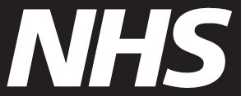 Reservar una cita para la vacunación de primavera contra COVID-19Le invitamos a reservar su vacunación de primavera contra COVID-19. Esto se debe a que su historial del NHS sugiere que puede tener un sistema inmunitario debilitado. Puede consultar el resumen de enfermedades, tratamientos y medicamentos que pueden causar un debilitamiento del sistema inmunitario en www.nhs.uk/get-covid-vaccine.Cómo conseguir una cita
Reserve en línea en www.nhs.uk/get-vaccine – responda “Yes, I have a weakened immune system” (Sí, tengo un sistema inmunitario debilitado) o “I’d like to check” (Me gustaría comprobarlo)Reserve en la aplicación del NHS Encuentre su centro de vacunación COVID-19 más cercano en www.nhs.uk/covid-walk-in. La última fecha en la que podrá vacunarse es el 30 de junio de 2024.Si necesita ayudaSi no puede usar Internet, llame al 119. Hay traductores disponibles. Puede usar el teléfono de texto 18001 119 o el servicio de intérpretes de lenguaje de señas británico del NHS en www.signvideo.co.uk/nhs119. Si le atienden en casa, póngase en contacto con su médico de cabecera para una visita a domicilio. Si no pueden organizarlo, busque los contactos locales para la vacunación contra COVID-19 en www.england.nhs.uk/covid-vaccination-contacts. Para obtener esta invitación en lectura fácil y en otros idiomas y formatos, visite www.england.nhs.uk/seasonal-invites. En su cita de vacunación Tendremos que confirmar que aún tiene debilitado el sistema inmunitario antes de vacunarle. Para la enfermedad o tratamiento que debilita su sistema inmunitario, le ayudará si puede:Traer una receta repetida o un envase del medicamento, O Traer una carta del NHS que confirme su diagnóstico, OMostrar su historial clínico o historial de medicación en la aplicación del NHS.Si su estado de salud ha cambiado y ya no tiene un sistema inmunitario debilitado, no necesita reservar otra cita.Información adicional Vacunarse contra el COVID-19 esta primavera reducirá el riesgo de contraer enfermedades graves. Es importante que actualice su protección, ya que desaparece con el tiempo y las variantes de COVID-19 pueden cambiar. Para obtener más información sobre la vacuna, visite www.nhs.uk/covidvaccination.Si algún dato personal de esta invitación es incorrecto, puede consultar con quién ponerse en contacto en www.england.nhs.uk/covid-invite-enquiry. Le saluda atentamente,  Equipo de vacunación de NHS England
 
